Lección 19: Situaciones y ecuacionesRepresentemos y resolvamos problemas.Calentamiento: Observa y pregúntate: El número desconocido¿Qué observas? ¿Qué te preguntas?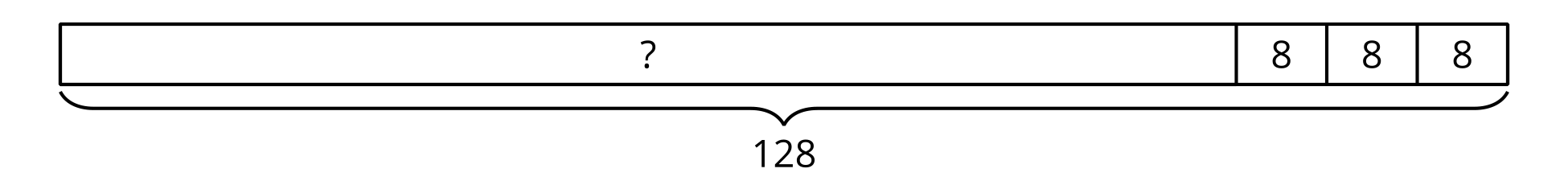 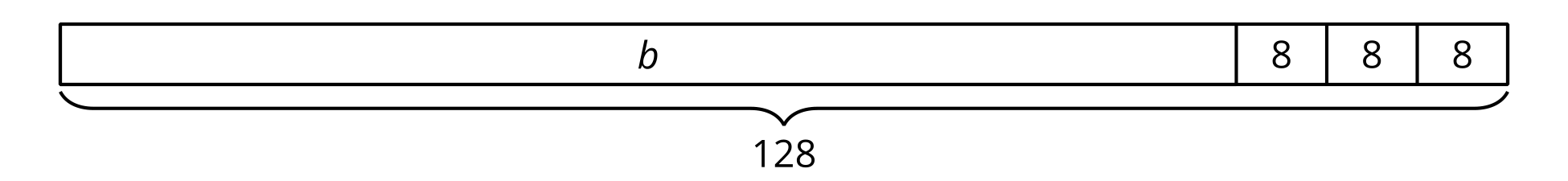 19.1: Las chaquiras de MaiParte 1Empareja cada diagrama con una situación. Prepárate para explicar cómo razonaste.Situación 1: Mai tenía 104 chaquiras. Compró dos paquetes de chaquiras y ahora tiene 124 chaquiras. ¿Cuántas chaquiras había en cada paquete?Situación 2: Mai tenía algunas chaquiras. Compró 2 paquetes de chaquiras y cada paquete tenía 10 chaquiras. Ahora ella tiene 124 chaquiras. ¿Cuántas chaquiras tenía Mai antes?Situación 3: Mai tenía 104 chaquiras. Ella compró 2 paquetes de chaquiras y cada paquete tenía 10 chaquiras. ¿Cuántas chaquiras tiene ahora?A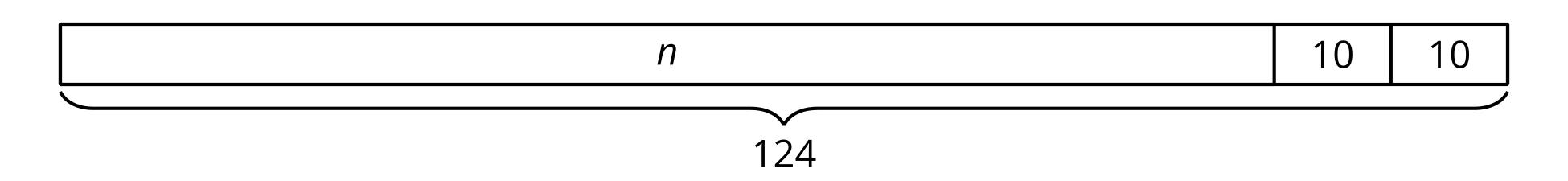 B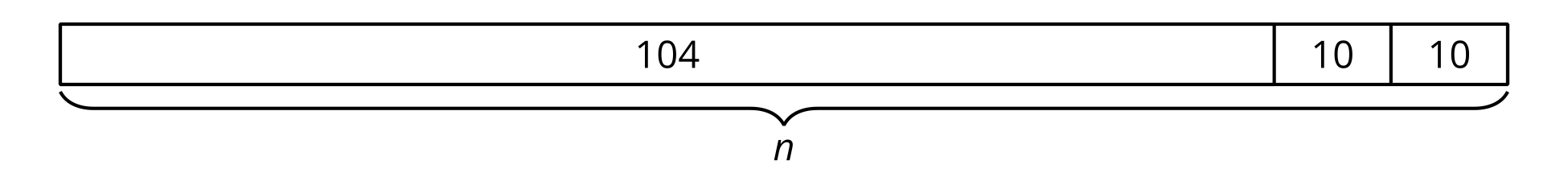 C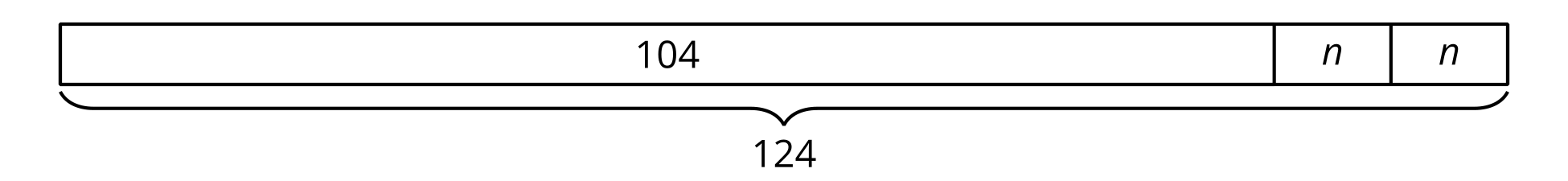 Parte 2Empareja cada ecuación con una de las situaciones de la parte 1. Cada ecuación tiene una letra para representar la cantidad desconocida.19.2: Representemos, resolvamos y expliquemosKiran va a preparar un juego de Mancala. Tiene un tarro con 104 piedras.Él toma 3 piedras del tarro para cada uno de los 6 hoyos que están en su lado del tablero.¿Cuántas piedras hay ahora en el tarro?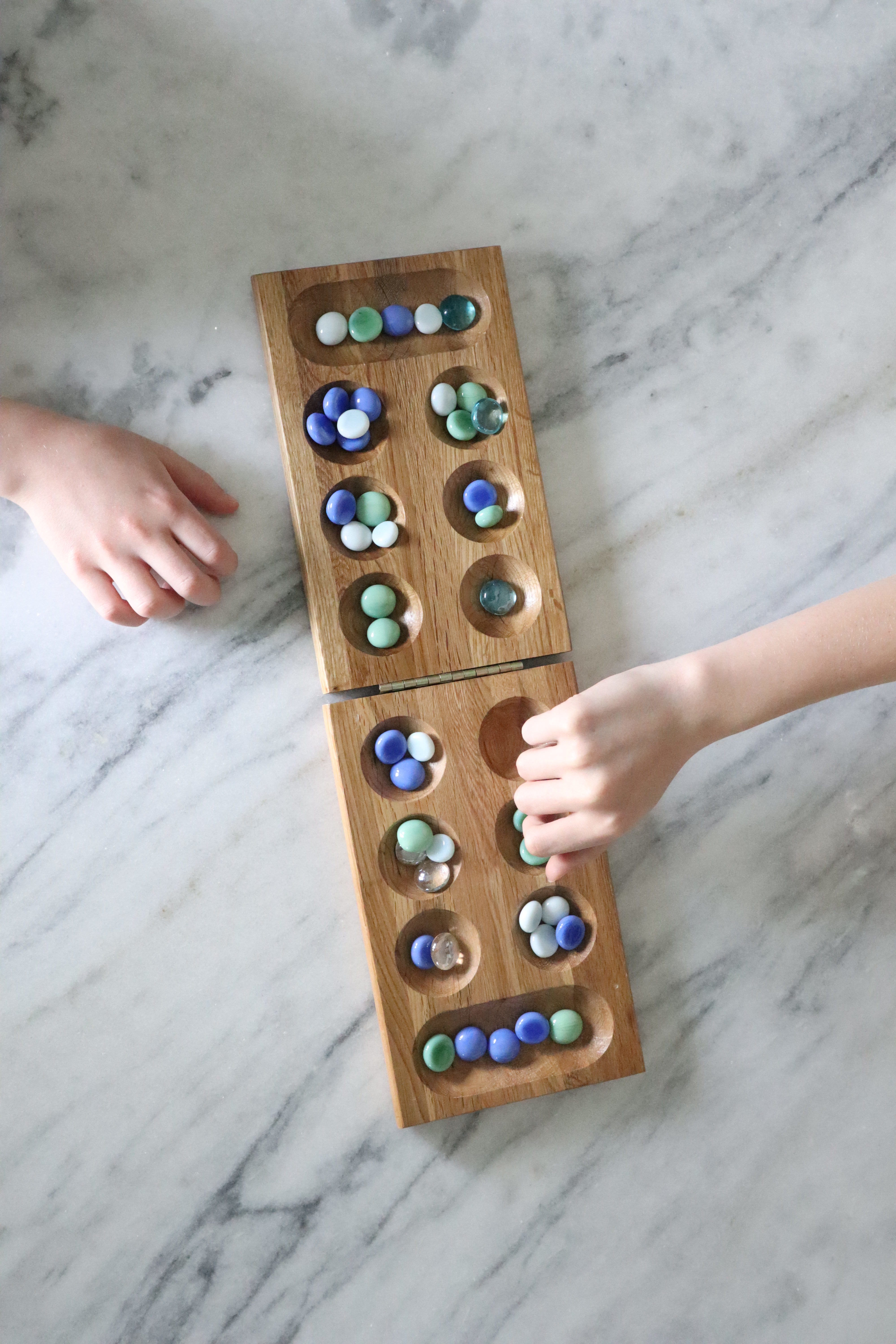 Escribe una ecuación que represente la situación. Usa una letra para representar la cantidad desconocida.Resuelve el problema. Explica o muestra cómo razonaste.Explica cómo sabes que tu respuesta tiene sentido.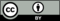 © CC BY 2021 Illustrative Mathematics®